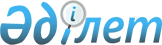 О внесении изменений и дополнений в решение районного маслихата от 20 декабря 2013 года № 170 "О бюджете Каргалинского района на 2014-2016 годы"Решение маслихата Каргалинского района Актюбинской области от 16 апреля 2014 года № 211. Зарегистрировано Департаментом юстиции Актюбинской области 30 апреля 2014 года № 3871      Примечание РЦПИ.

      В тексте документа сохранена пунктуация и орфография оригинала.



      В соответствии со статьями 9, 106, 109 Бюджетного кодекса Республики Казахстан от 4 декабря 2008 года, с пунктом 1 статьи 6 Закона Республики Казахстан от 23 января 2001 года «О местном государственном управлении и самоуправлении в Республике Казахстан», Каргалинский районный маслихат РЕШИЛ:



      1.-Внести в решение районного маслихата «О бюджете Каргалинского района на 2014-2016 годы» от 20 декабря 2013 года № 170 (зарегистрировано в Реестре государственной регистрации нормативных правовых актов № 3749, опубликовано 30 января 2014 года в районной газете «Қарғалы» за № 5) следующие изменения и дополнения:



      1) в пункте 1:

      в подпункте 1):

      доходы– 

      цифры «2 775 514» заменить цифрами «2 856 950»,

      в том числе по:

      поступлениям трансфертов-

      цифры «2 295 514» заменить цифрами «2 376 950»;

      в подпункте 2):

      затраты–

      цифры «2 785 274» заменить цифрами «2 866 710»;



      пункте 7:

      в части абзаца 3:

      цифры «123 598,0» заменить цифрами «134 932»;

      и дополнить абзацами следующего содержания:

      69 890 тысяч тенге – на выплату ежемесячной надбавки за особые условия труда к должностным окладам работников государственных учреждений, не являющихся государственными служащими, а также работников государственных предприятий, финансируемых из местных бюджетов;

      212 000 тысяч тенге - на выплату государственной адресной социальной помощи.



      2)-Приложение 1 и 5 к указанному решению изложить в редакции согласно приложению 1 и 2 к настоящему решению.



      2. Настоящее решение вводится в действие с 1 января 2014 года.      Председатель

      сессии районного маслихата,

      секретарь маслихата                    Х.Жылкыбеков

Приложение 1

к решению районного маслихата

от 16 апреля 2014 года № 211

Приложение 1

к решению районного маслихата

от 20 декабря 2013 года № 170 Бюджет Каргалинского района на 2014 год

Приложение 2

к решению районного маслихата

от 16 апреля 2014 года № 211

Приложение 5

к решению районного маслихата

от 20 декабря 2013 года № 170 Перечень

бюджетных программ сельских округов на 2014 годпродолжение таблицы
					© 2012. РГП на ПХВ «Институт законодательства и правовой информации Республики Казахстан» Министерства юстиции Республики Казахстан
				КатегорияКатегорияКатегорияКатегорияКатегорияКатегорияСумма, тыс.тенге
КлассКлассКлассКлассКлассПодклассПодклассПодклассПодклассСпецификаСпецификаСпецификаНаименование
I. ДоходыI. Доходы2856950
1
Налоговые поступленияНалоговые поступления403908
101
Подоходный налогПодоходный налог161397
1012Индивидуальный подоходный налогИндивидуальный подоходный налог161397103
Социальный налогСоциальный налог142882
1031Социальный налогСоциальный налог142882104
Hалоги на собственностьHалоги на собственность91002
1041Hалоги на имуществоHалоги на имущество571961043Земельный налогЗемельный налог79131044Hалог на транспортные средстваHалог на транспортные средства218931045Единый земельный налогЕдиный земельный налог4000105
Внутренние налоги на товары, работы и услугиВнутренние налоги на товары, работы и услуги6846
1052АкцизыАкцизы7811053Поступления за использование природных и других ресурсовПоступления за использование природных и других ресурсов35001054Сборы за ведение предпринимательской и профессиональной деятельностиСборы за ведение предпринимательской и профессиональной деятельности2565108
Обязательные платежи, взимаемые за совершение юридически значимых действий и (или) выдачу документов уполномоченными на то государственными органами или должностными лицамиОбязательные платежи, взимаемые за совершение юридически значимых действий и (или) выдачу документов уполномоченными на то государственными органами или должностными лицами1781
1081Государственная пошлинаГосударственная пошлина17812
Неналоговые поступленияНеналоговые поступления74592
201
Доходы от государственной собственностиДоходы от государственной собственности1746
2015Доходы от аренды имущества, находящегося в государственной собственностиДоходы от аренды имущества, находящегося в государственной собственности1746206
Прочие неналоговые поступленияПрочие неналоговые поступления72846
2061Прочие неналоговые поступленияПрочие неналоговые поступления728463
Поступления от продажи основного капиталаПоступления от продажи основного капитала1500
303
Продажа земли и нематериальных активовПродажа земли и нематериальных активов1500
3031Продажа землиПродажа земли15004
Поступления трансфертов Поступления трансфертов 2376950
402
Трансферты из вышестоящих органов государственного управленияТрансферты из вышестоящих органов государственного управления2376950
4022Трансферты из областного бюджетаТрансферты из областного бюджета2376950Функциональная группаФункциональная группаФункциональная группаФункциональная группаФункциональная группаФункциональная группаСумма, тыс.тенге
Функциональная подгруппаФункциональная подгруппаФункциональная подгруппаФункциональная подгруппаФункциональная подгруппаАдминистратор бюджетных программАдминистратор бюджетных программАдминистратор бюджетных программАдминистратор бюджетных программПрограммаПрограммаПрограммаПодпрограммаПодпрограммаНаименование
II. Затраты2866710
01
Государственные услуги общего характера207003
011
Представительные, исполнительные и другие органы, выполняющие общие функции государственного управления164210
011112
Аппарат маслихата района (города областного значения)14722
011112001Услуги по обеспечению деятельности маслихата района (города областного значения)14522003Капитальные расходы государственного органа 200011122
Аппарат акима района (города областного значения)50988
011122001Услуги по обеспечению деятельности акима района (города областного значения)50988011123
Аппарат акима района в городе, города районного значения, поселка, села, сельского округа98500
011123001Услуги по обеспечению деятельности акима района в городе, города районного значения, поселка, села, сельского округа96245022Капитальные расходы государственного органа22552
Финансовая деятельность32637
452
Отдел финансов района (города областного значения)32637
452001Услуги по реализации государственной политики в области исполнения бюджета района (города областного значения) и управления коммунальной собственностью района (города областного значения)15510003Проведение оценки имущества в целях налогообложения525010Приватизация, управление коммунальным имуществом, постприватизационная деятельность и регулирование споров, связанных с этим 464011Учет, хранение, оценка и реализация имущества, поступившего в коммунальную собственность15960018Капитальные расходы государственного органа 1785
Планирование и статистическая деятельность10156
453
Отдел экономики и бюджетного планирования района (города областного значения)10156
001Услуги по реализации государственной политики в области формирования и развития экономической политики, системы государственного планирования и управления района (города областного значения)10081004Капитальные расходы государственного органа 7502
Оборона8517
021
Военные нужды889
021122
Аппарат акима района (города областного значения)889
021122005Мероприятия в рамках исполнения всеобщей воинской обязанности8892
Организация работы по чрезвычайным ситуациям7628
122
Аппарат акима района (города областного значения)7628
122006Предупреждение и ликвидация чрезвычайных ситуаций масштаба района (города областного значения)6413007Мероприятия по профилактике и тушению степных пожаров районного (городского) масштаба, а также пожаров в населенных пунктах, в которых не созданы органы государственной противопожарной службы121503
Общественный порядок, безопасность, правовая, судебная, уголовно-исполнительная деятельность713
9
Прочие услуги в области общественного порядка и безопасности713
458
Отдел жилищно-коммунального хозяйства, пассажирского транспорта и автомобильных дорог района (города областного значения)713
458021Обеспечение безопасности дорожного движения в населенных пунктах71304
Образование1406009,4
041
Дошкольное воспитание и обучение161880
464
Отдел образования района (города областного значения)161880
009Обеспечение деятельности организаций дошкольного воспитания и обучения128761040Реализация государственного образовательного заказа в дошкольных организациях образования331192
Начальное, основное среднее и общее среднее образование1174820,4
2123
Аппарат акима района в городе, города районного значения, поселка, села, сельского округа1586
2123005Организация бесплатного подвоза учащихся до школы и обратно в сельской местности 1586464
Отдел образования района (города областного значения)1173234,4
003Общеобразовательное обучение1116656006Дополнительное образование для детей56578,49
Прочие услуги в области образования69309
464
Отдел образования района (города областного значения)48801
001Услуги по реализации государственной политики на местном уровне в области образования 13917004Информатизация системы образования в государственных учреждениях образования района (города областного значения)6096005Приобретение и доставка учебников, учебно-методических комплексов для государственных учреждений образования района (города областного значения)6062007Проведение школьных олимпиад, внешкольных мероприятий и конкурсов районного (городского) масштаба3699015Ежемесячная выплата денежных средств опекунам (попечителям) на содержание ребенка-сироты (детей-сирот), и ребенка (детей), оставшегося без попечения родителей9808067Капитальные расходы подведомственных государственных учреждений и организаций9219466
Отдел архитектуры, градостроительства и строительства района (города областного значения)20508
037Строительство и реконструкция объектов образования2050806
Социальная помощь и социальное обеспечение127382
2
Социальная помощь110558
2123
Аппарат акима района в городе, города районного значения, поселка, села, сельского округа10154
2123003Оказание социальной помощи нуждающимся гражданам на дому10154451
Отдел занятости и социальных программ района (города областного значения)100404
451002Программа занятости25075004Оказание социальной помощи на приобретение топлива специалистам здравоохранения, образования, социального обеспечения, культуры, спорта и ветеринарии в сельской местности в соответствии с законодательством Республики Казахстан6788005Государственная адресная социальная помощь424006Оказание жилищной помощи10304007Социальная помощь отдельным категориям нуждающихся граждан по решениям местных представительных органов48886016Государственные пособия на детей до 18 лет7000017Обеспечение нуждающихся инвалидов обязательными гигиеническими средствами и предоставление услуг специалистами жестового языка, индивидуальными помощниками в соответствии с индивидуальной программой реабилитации инвалида19279
Прочие услуги в области социальной помощи и социального обеспечения16824
451
Отдел занятости и социальных программ района (города областного значения)16824
451001Услуги по реализации государственной политики на местном уровне в области обеспечения занятости и реализации социальных программ для населения15551011Оплата услуг по зачислению, выплате и доставке пособий и других социальных выплат127307
Жилищно-коммунальное хозяйство575881
071
Жилищное хозяйство239352
458
Отдел жилищно-коммунального хозяйства, пассажирского транспорта и автомобильных дорог района (города областного значения)26100
003Организация сохранения государственного жилищного фонда500004Обеспечение жильем отдельных категорий граждан25600466
Отдел архитектуры, градостроительства и строительства района (города областного значения)213252
466003Проектирование, строительство и (или) приобретение жилья коммунального жилищного фонда 28700466004Проектирование, развитие, обустройство и (или) приобретение инженерно-коммуникационной инфраструктуры1845522
Коммунальное хозяйство276621
123
Аппарат акима района в городе, города районного значения, поселка, села, сельского округа18514
123014Организация водоснабжения населенных пунктов18514458
Отдел жилищно-коммунального хозяйства, пассажирского транспорта и автомобильных дорог района (города областного значения)257762
458012Функционирование системы водоснабжения и водоотведения10500458026Организация эксплуатации тепловых сетей, находящихся в коммунальной собственности районов (городов областного значения)7350027Организация эксплуатации сетей газификации, находящихся в коммунальной собственности районов (городов областного значения)489028Развитие коммунального хозяйства154211058Развитие системы водоснабжения и водоотведения в сельских населенных пунктах85212466
Отдел архитектуры, градостроительства и строительства района (города областного значения)345
005Развитие коммунального хозяйства3453
Благоустройство населенных пунктов59908
3123
Аппарат акима района в городе, города районного значения, поселка, села, сельского округа34725
3123008Освещение улиц населенных пунктов184713123009Обеспечение санитарии населенных пунктов3111010Содержание мест захоронений и погребение безродных50723123011Благоустройство и озеленение населенных пунктов8071458
Отдел жилищно-коммунального хозяйства, пассажирского транспорта и автомобильных дорог района (города областного значения)25183
018Благоустройство и озеленение населенных пунктов2518308
Культура, спорт, туризм и информационное пространство113999
081
Деятельность в области культуры52615
455
Отдел культуры и развития языков района (города областного значения)48115
455003Поддержка культурно-досуговой работы48115466
Отдел архитектуры, градостроительства и строительства района (города областного значения)4500
011Развитие объектов культуры45002
Спорт5472
465
Отдел физической культуры и спорта района (города областного значения)5472
001Услуги по реализации государственной политики на местном уровне в сфере физической культуры и спорта4332004Капитальные расходы государственного органа 180006Проведение спортивных соревнований на районном (города областного значения) уровне500007Подготовка и участие членов сборных команд района (города областного значения) по различным видам спорта на областных спортивных соревнованиях4603
Информационное пространство37257
455
Отдел культуры и развития языков района (города областного значения)28620
455006Функционирование районных (городских) библиотек 28140455007Развитие государственного языка и других языков народа Казахстана480456
Отдел внутренней политики района (города областного значения)8637
456002Услуги по проведению государственной информационной политики через газеты и журналы 7412456005Услуги по проведению государственной информационной политики через телерадиовещание12259
Прочие услуги по организации культуры, спорта, туризма и информационного пространства18655
455
Отдел культуры и развития языков района (города областного значения)6054
455001Услуги по реализации государственной политики на местном уровне в области развития языков и культуры4554032Капитальные расходы подведомственных государственных учреждений и организаций1500456
Отдел внутренней политики района (города областного значения)12601
456001Услуги по реализации государственной политики на местном уровне в области информации, укрепления государственности и формирования социального оптимизма граждан6211003Реализация мероприятий в сфере молодежной политики5591032Капитальные расходы подведомственных государственных учреждений и организаций79910
Сельское, водное, лесное, рыбное хозяйство, особо охраняемые природные территории, охрана окружающей среды и животного мира, земельные отношения57775
101
Сельское хозяйство26291
453
Отдел экономики и бюджетного планирования района (города областного значения)10008
099Реализация мер по оказанию социальной поддержки специалистов10008474
Отдел сельского хозяйства и ветеринарии района (города областного значения)16283
001Услуги по реализации государственной политики на местном уровне в сфере сельского хозяйства и ветеринарии 14020008Возмещение владельцам стоимости изымаемых и уничтожаемых больных животных, продуктов и сырья животного происхождения22636
Земельные отношения6968
463
Отдел земельных отношений района (города областного значения)6968
463001Услуги по реализации государственной политики в области регулирования земельных отношений на территории района (города областного значения)6806007Капитальные расходы государственного органа 1629
Прочие услуги в области сельского, водного, лесного, рыбного хозяйства, охраны окружающей среды и земельных отношений24516
474
Отдел сельского хозяйства и ветеринарии района (города областного значения)24516
013Проведение противоэпизоотических мероприятий2451611
Промышленность, архитектурная, градостроительная и строительная деятельность7519
2
Архитектурная, градостроительная и строительная деятельность7519
466
Отдел архитектуры, градостроительства и строительства района (города областного значения)7519
466001Услуги по реализации государственной политики в области строительства, улучшения архитектурного облика городов, районов и населенных пунктов области и обеспечению рационального и эффективного градостроительного освоения территории района (города областного значения)751912
Транспорт и коммуникации227925
121
Автомобильный транспорт227925
121123
Аппарат акима района в городе, города районного значения, поселка, села, сельского округа16414
121123013Обеспечение функционирования автомобильных дорог в городах районного значения, поселках, селах, сельских округах16414458
Отдел жилищно-коммунального хозяйства, пассажирского транспорта и автомобильных дорог района (города областного значения)211511
458023Обеспечение функционирования автомобильных дорог21256045Капитальный и средний ремонт автомобильных дорог районного значения и улиц населенных пунктов19025513
Прочие38340
3
Поддержка предпринимательской деятельности и защита конкуренции5674
469
Отдел предпринимательства района (города областного значения)5674
001Услуги по реализации государственной политики на местном уровне в области развития предпринимательства и промышленности 5003003Поддержка предпринимательской деятельности500004Капитальные расходы государственного органа 1719
Прочие32666
123
Аппарат акима района в городе, города районного значения, поселка, села, сельского округа15322
040Реализация мер по содействию экономическому развитию регионов в рамках Программы «Развитие регионов» 15322452
Отдел финансов района (города областного значения)9600
452012Резерв местного исполнительного органа района (города областного значения) 9600458
Отдел жилищно-коммунального хозяйства, пассажирского транспорта и автомобильных дорог района (города областного значения)7744
458001Услуги по реализации государственной политики на местном уровне в области жилищно-коммунального хозяйства, пассажирского транспорта и автомобильных дорог 774415
Трансферты95646,6
1
Трансферты95646,6
452
Отдел финансов района (города областного значения)95646,6
006Возврат неиспользованных (недоиспользованных) целевых трансфертов367,6024Целевые текущие трансферты в вышестоящие бюджеты в связи с передачей функций государственных органов из нижестоящего уровня государственного управления в вышестоящий95279III. Чистое бюджетное кредитование 33859
Бюджетные кредиты41670
10
Сельское, водное, лесное, рыбное хозяйство, особо охраняемые природные территории, охрана окружающей среды и животного мира, земельные отношения41670
101
Сельское хозяйство41670
453
Отдел экономики и бюджетного планирования района (города областного значения)41670
006Бюджетные кредиты для реализации мер социальной поддержки специалистов41670КатегорияКатегорияКатегорияКатегорияКатегорияКатегорияСумма тыс. тенге
КлассКлассКлассКлассКлассПодклассПодклассПодклассПодклассСпецификаСпецификаСпецификаНаименования
5
Погашение бюджетных кредитов7811
01
Погашение бюджетных кредитов7811
1Погашение бюджетных кредитов, выданных из государственного бюджета7811Функциональная группаФункциональная группаФункциональная группаФункциональная группаФункциональная группаФункциональная группаСумма тыс. тенге
Функциональная подгруппаФункциональная подгруппаФункциональная подгруппаФункциональная подгруппаФункциональная подгруппаАдминистратор бюджетных программАдминистратор бюджетных программАдминистратор бюджетных программАдминистратор бюджетных программПрограммаПрограммаПрограммаПодпрограммаПодпрограммаНаименование
IV. Сальдо по операциям с финансовыми активами0
Приобретение финансовых активов0
13
Прочие 0
9
Прочие 0
452
Отдел финансов района (города областного значения)0
014Формирование или увеличение уставного капитала юридических лиц0V. Дефицит (профицит) бюджета -43619
VI. Финансирование дефицита ( использование профицита) бюджета43619
КатегорияКатегорияКатегорияКатегорияКатегорияКатегорияСумма тыс. тенге
КлассКлассКлассКлассКлассПодклассПодклассПодклассПодклассСпецификаСпецификаСпецификаНаименования
7
Поступления займов41670
01
Внутренние государственные займы41670
2Договоры займа41670Функциональная группаФункциональная группаФункциональная группаФункциональная группаФункциональная группаФункциональная группаСумма тыс. тенге
Функциональная подгруппаФункциональная подгруппаФункциональная подгруппаФункциональная подгруппаФункциональная подгруппаАдминистратор бюджетных программАдминистратор бюджетных программАдминистратор бюджетных программАдминистратор бюджетных программПрограммаПрограммаПрограммаПодпрограммаПодпрограммаНаименование
16
Погашение займов11855,1
161
Погашение займов11855,1
161452
Отдел финансов района (города областного значения)11855,1
161452008Погашение долга местного исполнительного органа перед вышестоящим бюджетом11855,1КатегорияКатегорияКатегорияКатегорияКатегорияКатегорияСумма тыс. тенге
КлассКлассКлассКлассКлассПодклассПодклассПодклассПодклассНаименования
8
Используемые остатки бюджетных средств13804,1
01
Остатки бюджетных средств13804,1
1Свободные остатки бюджетных средств13804,1001022003005008009010Наименование аульных (сельских) округовУслуги по обеспечению деятельности акима района в городе, города районного значения, поселка, села, сельского округаКапитальные расходы государственного органаОказание социальной помощи нуждающимся гражданам на домуОрганизация бесплатного подвоза учащихся до школы и обратно в сельской местности Освещение улиц населенных пунктовОбеспечение санитарии населенных пунктовСодержание мест захоронений и погребение безродныхАлимбетовский сельский округ100122148941901569302217Ащылысайский сельский округ12389107145809611420Велиховский сельский округ96660014701360Кос-Истекский сельский округ1184923671416615252855Кемпирсайский сельский округ108423473341083790Бадамшинский сельский округ 180804161511767415500Желтауский сельский округ1306488012523393450Степной сельский округ10343051217143040Итого9624522551015415861847131115072011013014040ВсегоНаименование аульных (сельских) округовБлагоустройство и озеленение населенных пунктовОбеспечение функционирования автомобильных дорог в городах районного значения, поселках, селах, сельских округахОрганизация водоснабжения населенных пунктовРеализация мер по содействию экономическому развитию регионов в рамках Программы «Развитие регионов» ВсегоАлимбетовский сельский округ16869086199719723Ащылысайский сельский округ67910704067150822381Велиховский сельский округ97680140857114028Кос-Истекский сельский округ5687490165422242Кемпирсайский сельский округ164663396997118452Бадамшинский сельский округ 389199020487950648Желтауский сельский округ221214003864347427703Степной сельский округ29212604345126820038Итого8071164141851415322195215,0